Publicado en  el 30/12/2013 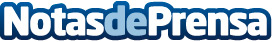 Los quesos de Murcia con Denominación de Origen aumentan su producción un 13 por ciento en el último añoEl consejero de Agricultura y Agua, Antonio Cerdá, presidió hoy los actos celebrados en la Consejería de Agricultura y Agua con motivo del Día del Queso, en los que tuvo lugar la bendición por parte del Obispo de la Diócesis de Cartagena, José Manuel Lorca Planes, de los quesos con Denominación de Origen Protegida (DOP).Datos de contacto:Gobierno de MurciaNota de prensa publicada en: https://www.notasdeprensa.es/los-quesos-de-murcia-con-denominacion-de_1 Categorias: Gastronomía http://www.notasdeprensa.es